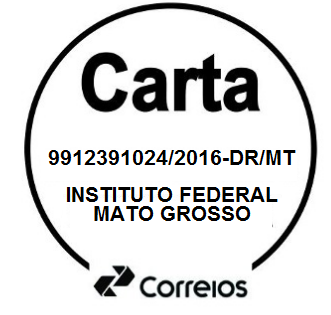 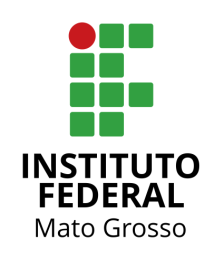 ---------------------------------------------------------------CORTE AQUI------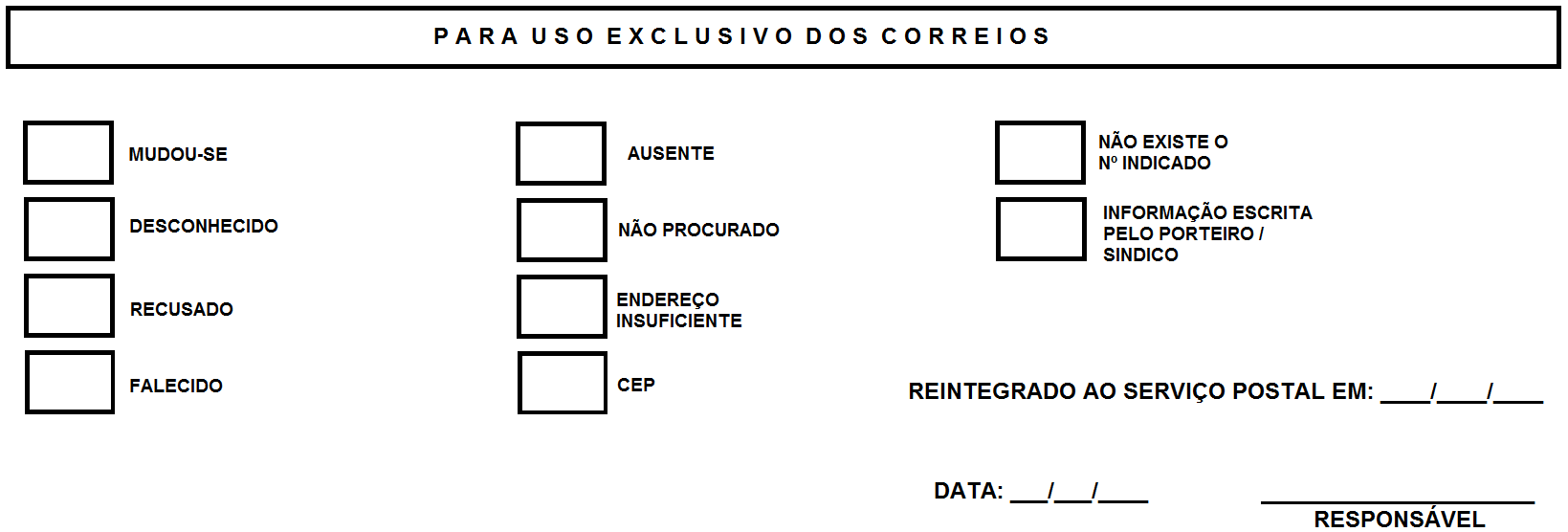 